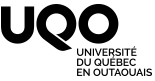 Département des sciences de l’éducationGRILLES D’ÉVALUATION DU STAGE III 

BES 5036







Baccalauréat en enseignement secondaire (7950)GRILLE D’ÉVALUATION FORMATIVE 1 CONJOINTE DE LA PERSONNE SUPERVISEURE DE STAGE ET DE LA PERSONNE ENSEIGNANTE ASSOCIÉECOMPÉTENCES PROFESSIONNELLESVeuillez noter quelques commentaires au sujet des compétences professionnelles de la personne stagiaire, notamment les compétences discriminantes.OBJECTIFS CIBLÉS PAR LA PERSONNE STAGIAIRE –COMMENTAIRES DE LA PERSONNE SUPERVISEURE DE STAGE ET DE LA PERSONNE ENSEIGNANTE ASSOCIÉE À LA SUITE DE LA PREMIÈRE OBSERVATIONVeuillez noter quelques commentaires au sujet des objectifs personnels de la personne stagiaire. COMMENTAIRES GÉNÉRAUX RELATIFS AU STAGEGRILLE D’ÉVALUATION FORMATIVE 2 ET GRILLE D’ÉVALUATION FINALE CONJOINTES DE LA PERSONNE SUPERVISEURE DE STAGE ET DE LA PERSONNE ENSEIGNANTE ASSOCIÉEChacune des compétences concernées par le stage est indiquée ci-après. Les compétences précédées de trois étoiles (***) sont par ailleurs discriminantes, c’est-à-dire que le niveau de développement attendu pour ce stage doit être atteint pour chacune de ces compétences pour que le stage soit réussi. Chaque compétence est décrite avec des indicateurs qui constituent des manifestions observables. Or, l’évaluation ne porte pas spécifiquement sur chacun de ces indicateurs pris individuellement, mais sur l’ensemble de la compétence. Les personnes qui évaluent appuient leur jugement à l’aide de commentaires qualitatifs. Le cas échéant, elles tiennent compte du nombre d’indicateurs qui présentent des lacunes et de l’importance de ces lacunes pour porter leur jugement.FONDEMENTS***1. Savoirs et culture :  ***2. Communication:  ACTE D’ENSEIGNER***3. Conception d’activités d’enseignement et d’apprentissage:  ***4. Pilotage d’activités d’enseignement et d’apprentissage:  ***5. Évaluation des apprentissages:  ***6. Organisation du fonctionnement de la classe:  CONTEXTE SOCIAL ET SCOLAIRE7. Adaptation des interventions:  ***8. Intégration des TIC :9. Collaboration professionnelle: 10. Collaboration pédagogiqueIDENTITÉ PROFESSIONNELLE***11. Développement professionnel:  ***12. Éthique professionnelle:  BILAN DES COMMENTAIRES RELATIFS AUX TRAVAUXÀ COMPLÉTER PAR LA PERSONNE SUPERVISEURE DE STAGECOMMENTAIRES GÉNÉRAUX DE LA PERSONNE SUPERVISEURE 
EN VUE DE L’ÉVALUATION FINALEAPPRÉCIATION GLOBALE DU STAGE ET PISTES DE DÉVELOPPEMENT SUGGÉRÉESCOMMENTAIRES GÉNÉRAUX DE LA PERSONNE ENSEIGNANTE ASSOCIÉE 
EN VUE DE L’ÉVALUATION FINALEAPPRÉCIATION GLOBALE DU STAGE ET PISTES DE DÉVELOPPEMENT SUGGÉRÉESAUTOÉVALUATION DE LA PERSONNE STAGIAIRE EN VUE DE L’ÉVALUATION FINALEAPPRÉCIATION GLOBALE DU STAGERETOUR SUR LES OBJECTIFS PERSONNELS DE STAGE RÉVISÉSPISTES DE DÉVELOPPEMENT FUTUR RÉSUMÉ DE L’ÉVALUATION FINALE À COMPLÉTER PAR LA PERSONNE SUPERVISEURE DE STAGEBILAN DE D’ÉVALUATION FINALE DES COMPÉTENCESDÉCISION DE LA MENTION FINALE PAR LA PERSONNE SUPERVISEURE DE STAGEPersonne stagiaire : Cycle :	          Degré :	      Nombre d’élèves :Personne enseignante associée : École : Personne superviseure de stage :Centre de service :Date :                                                   Heure : 1. Savoirs et culture2. Communication 3. Conception d’activités d’enseignement et d’apprentissage4. Pilotage d’activités d’enseignement et d’apprentissage  5. Évaluation des apprentissages6. Organisation du fonctionnement de la classe8. Intégration des TIC11. Développement professionnel12. Éthique professionnelleAutre(s)Objectif 1 : Objectif 2 : Objectif 3 :Objectif 4 :Date : Date : Signatures :Signatures :_______________________Personne superviseure de stage____________________________Personne enseignante associée
_______________________Personne stagiaire** J’ai pris connaissance de cette évaluation et je suis conscient(e) que des intervenants autorisés par le Module des sciences de l’éducation pourront la consulter._______________________Personne superviseure de stage____________________________Personne enseignante associée
_______________________Personne stagiaire** J’ai pris connaissance de cette évaluation et je suis conscient(e) que des intervenants autorisés par le Module des sciences de l’éducation pourront la consulter._______________________Personne superviseure de stage____________________________Personne enseignante associée
_______________________Personne stagiaire** J’ai pris connaissance de cette évaluation et je suis conscient(e) que des intervenants autorisés par le Module des sciences de l’éducation pourront la consulter.Personne stagiaire : Cycle :	          Degré :	      Nombre d’élèves :Personne enseignante associée : École : Personne superviseure de stage :Commission scolaire :Évaluation formative 2Évaluation finaleDate :                                                   Heure : Date :                                                   Heure : Durée de l’observation :Durée de l’observation :1.1 manifeste une compréhension suffisante des concepts, des contenus et des compétences du programme et est en mesure de les appliquer dans des situations diverses;1.1 manifeste une compréhension suffisante des concepts, des contenus et des compétences du programme et est en mesure de les appliquer dans des situations diverses;1.1 manifeste une compréhension suffisante des concepts, des contenus et des compétences du programme et est en mesure de les appliquer dans des situations diverses;1.2 tient compte de la diversité et des influences qui forment la culture des élèves et se sert des situations de la vie courante pour faire des liens avec le programme de formation;1.2 tient compte de la diversité et des influences qui forment la culture des élèves et se sert des situations de la vie courante pour faire des liens avec le programme de formation;1.2 tient compte de la diversité et des influences qui forment la culture des élèves et se sert des situations de la vie courante pour faire des liens avec le programme de formation;1.3 suscite l'expression et l'écoute de différents points de vue et de leurs sources et amène les élèves à établir des formes de compréhension partagées;1.3 suscite l'expression et l'écoute de différents points de vue et de leurs sources et amène les élèves à établir des formes de compréhension partagées;1.3 suscite l'expression et l'écoute de différents points de vue et de leurs sources et amène les élèves à établir des formes de compréhension partagées;Profil Français uniquement Profil Français uniquement Profil Français uniquement 1.4 modélise avec rigueur les différentes stratégies de lecture, d’écriture et de prise de parole qu’il propose aux élèves;1.4 modélise avec rigueur les différentes stratégies de lecture, d’écriture et de prise de parole qu’il propose aux élèves;1.4 modélise avec rigueur les différentes stratégies de lecture, d’écriture et de prise de parole qu’il propose aux élèves;1.5 propose des situations d’apprentissage et d’évaluation qui intègrent la lecture, l’écriture et l’oral (ou au moins deux compétences sur trois) ainsi que des notions grammaticales1.5 propose des situations d’apprentissage et d’évaluation qui intègrent la lecture, l’écriture et l’oral (ou au moins deux compétences sur trois) ainsi que des notions grammaticales1.5 propose des situations d’apprentissage et d’évaluation qui intègrent la lecture, l’écriture et l’oral (ou au moins deux compétences sur trois) ainsi que des notions grammaticales1.6 démontre de la rigueur dans l’utilisation du métalangage grammatical, disciplinaire et propose des repères culturels variés aux élèves1.6 démontre de la rigueur dans l’utilisation du métalangage grammatical, disciplinaire et propose des repères culturels variés aux élèves1.6 démontre de la rigueur dans l’utilisation du métalangage grammatical, disciplinaire et propose des repères culturels variés aux élèvesProfil Mathématique uniquementProfil Mathématique uniquementProfil Mathématique uniquement1.4 Exploite les concepts, méthodes et raisonnements mathématiques disciplinaires et curriculaires dans des situations d'apprentissage porteuses de sens et accepte la possibilité d’interprétations variées;1.4 Exploite les concepts, méthodes et raisonnements mathématiques disciplinaires et curriculaires dans des situations d'apprentissage porteuses de sens et accepte la possibilité d’interprétations variées;1.4 Exploite les concepts, méthodes et raisonnements mathématiques disciplinaires et curriculaires dans des situations d'apprentissage porteuses de sens et accepte la possibilité d’interprétations variées;1.5 démontre de la rigueur et de l'habilité mathématiques avec le langage, les concepts, les méthodes et les raisonnements.1.5 démontre de la rigueur et de l'habilité mathématiques avec le langage, les concepts, les méthodes et les raisonnements.1.5 démontre de la rigueur et de l'habilité mathématiques avec le langage, les concepts, les méthodes et les raisonnements.Profil Univers social uniquementProfil Univers social uniquementProfil Univers social uniquement1.4 démontre de la rigueur dans le modelage du raisonnement historique ou géographique (méthode, concepts, outils, techniques);1.4 démontre de la rigueur dans le modelage du raisonnement historique ou géographique (méthode, concepts, outils, techniques);1.4 démontre de la rigueur dans le modelage du raisonnement historique ou géographique (méthode, concepts, outils, techniques);1.5 propose la résolution de situations problèmes et/ou des démarches d’enquête en univers social et accepte la possibilité d’interprétations variées (raisonnées et appuyées)1.5 propose la résolution de situations problèmes et/ou des démarches d’enquête en univers social et accepte la possibilité d’interprétations variées (raisonnées et appuyées)1.5 propose la résolution de situations problèmes et/ou des démarches d’enquête en univers social et accepte la possibilité d’interprétations variées (raisonnées et appuyées)Autre(s) indicateur(s) :Autre(s) indicateur(s) :Autre(s) indicateur(s) :Commentaires de l’évaluation 2Atteint      En voie d’atteinte   Non atteint      N/A   Commentaires de l’évaluation finaleAtteint      En voie d’atteinte   Non atteint      N/A   ForcesDéfisCommentaires justificatifs2.1 parle un français de qualité en termes de syntaxe, de lexique et de prononciation;2.1 parle un français de qualité en termes de syntaxe, de lexique et de prononciation;2.1 parle un français de qualité en termes de syntaxe, de lexique et de prononciation;2.2 respecte les règles de la langue écrite dans toutes les situations (courriels, travaux, enseignement, etc.) selon les normes du département relatives à la qualité du français;2.2 respecte les règles de la langue écrite dans toutes les situations (courriels, travaux, enseignement, etc.) selon les normes du département relatives à la qualité du français;2.2 respecte les règles de la langue écrite dans toutes les situations (courriels, travaux, enseignement, etc.) selon les normes du département relatives à la qualité du français;2.3 encourage souvent les élèves à utiliser un français de qualité dans les communications orales et écrites;2.3 encourage souvent les élèves à utiliser un français de qualité dans les communications orales et écrites;2.3 encourage souvent les élèves à utiliser un français de qualité dans les communications orales et écrites;Autre(s) indicateur(s) :Autre(s) indicateur(s) :Autre(s) indicateur(s) :Commentaires de l’évaluation 2Atteint      En voie d’atteinte   Non atteint      N/A   Commentaires de l’évaluation finaleAtteint      En voie d’atteinte   Non atteint      N/A   ForcesDéfisCommentaires justificatifs3.1 prépare, dès le début du stage, une planification globale du stage (avec l’aide de son enseignant associé);3.1 prépare, dès le début du stage, une planification globale du stage (avec l’aide de son enseignant associé);3.1 prépare, dès le début du stage, une planification globale du stage (avec l’aide de son enseignant associé);3.2 se constitue un cahier de planification de qualité (bien organisé, structuré, conforme aux exigences du guide de stage), disponible en tout temps3.2 se constitue un cahier de planification de qualité (bien organisé, structuré, conforme aux exigences du guide de stage), disponible en tout temps3.2 se constitue un cahier de planification de qualité (bien organisé, structuré, conforme aux exigences du guide de stage), disponible en tout temps3.3 prépare son enseignement en utilisant des ressources et des registres de représentation pertinents et variés;3.3 prépare son enseignement en utilisant des ressources et des registres de représentation pertinents et variés;3.3 prépare son enseignement en utilisant des ressources et des registres de représentation pertinents et variés;3.4 choisit et justifie des approches didactiques et pédagogiques variées (innovations);3.4 choisit et justifie des approches didactiques et pédagogiques variées (innovations);3.4 choisit et justifie des approches didactiques et pédagogiques variées (innovations);3.5 conçoit des activités en tenant compte des finalités éducatives, de la logique de l’organisation des contenus et de la progression des apprentissages, dans une perspective développementale;3.5 conçoit des activités en tenant compte des finalités éducatives, de la logique de l’organisation des contenus et de la progression des apprentissages, dans une perspective développementale;3.5 conçoit des activités en tenant compte des finalités éducatives, de la logique de l’organisation des contenus et de la progression des apprentissages, dans une perspective développementale;3.6 conçoit des activités en tenant compte du niveau, des caractéristiques et des obstacles d'apprentissage des élèves;3.6 conçoit des activités en tenant compte du niveau, des caractéristiques et des obstacles d'apprentissage des élèves;3.6 conçoit des activités en tenant compte du niveau, des caractéristiques et des obstacles d'apprentissage des élèves;Autre(s) indicateur(s) :Autre(s) indicateur(s) :Autre(s) indicateur(s) :Commentaires de l’évaluation 2Atteint      En voie d’atteinte   Non atteint      N/A   Commentaires de l’évaluation finaleAtteint      En voie d’atteinte   Non atteint      N/A   ForcesDéfisCommentaires justificatifs4.1 utilise et adapte différents moyens pour stimuler l’attention des élèves (varie le ton, le volume et le débit de la voix, les gestes, circule dans la classe);4.1 utilise et adapte différents moyens pour stimuler l’attention des élèves (varie le ton, le volume et le débit de la voix, les gestes, circule dans la classe);4.1 utilise et adapte différents moyens pour stimuler l’attention des élèves (varie le ton, le volume et le débit de la voix, les gestes, circule dans la classe);4.2 optimise le temps consacré à l’apprentissage en s'adaptant au rythme des élèves et aux circonstances (ex. : porte une attention particulière aux transitions);4.2 optimise le temps consacré à l’apprentissage en s'adaptant au rythme des élèves et aux circonstances (ex. : porte une attention particulière aux transitions);4.2 optimise le temps consacré à l’apprentissage en s'adaptant au rythme des élèves et aux circonstances (ex. : porte une attention particulière aux transitions);4.3 fait souvent appel aux représentations initiales et aux connaissances antérieures et les intègre pour bonifier ses interventions;4.3 fait souvent appel aux représentations initiales et aux connaissances antérieures et les intègre pour bonifier ses interventions;4.3 fait souvent appel aux représentations initiales et aux connaissances antérieures et les intègre pour bonifier ses interventions;4.4 donne des consignes et des explications claires et précises, s’assure qu’elles ont été comprises par les élèves4.4 donne des consignes et des explications claires et précises, s’assure qu’elles ont été comprises par les élèves4.4 donne des consignes et des explications claires et précises, s’assure qu’elles ont été comprises par les élèves4.5 prépare et met à la disposition des élèves les ressources nécessaires à la réalisation des apprentissages et guide les élèves dans la sélection, l'interprétation et la compréhension des informations;4.5 prépare et met à la disposition des élèves les ressources nécessaires à la réalisation des apprentissages et guide les élèves dans la sélection, l'interprétation et la compréhension des informations;4.5 prépare et met à la disposition des élèves les ressources nécessaires à la réalisation des apprentissages et guide les élèves dans la sélection, l'interprétation et la compréhension des informations;4.6 explore différentes stratégies pour accompagner les élèves dans leur construction des connaissances (questionnement, reformulation, étayage, etc.);4.6 explore différentes stratégies pour accompagner les élèves dans leur construction des connaissances (questionnement, reformulation, étayage, etc.);4.6 explore différentes stratégies pour accompagner les élèves dans leur construction des connaissances (questionnement, reformulation, étayage, etc.);4.7 explore différentes approches pédagogiques et didactiques (travail individuel, coopératif, plénière, enseignement par projets, modelage, etc.) prévues dans la planification.4.7 explore différentes approches pédagogiques et didactiques (travail individuel, coopératif, plénière, enseignement par projets, modelage, etc.) prévues dans la planification.4.7 explore différentes approches pédagogiques et didactiques (travail individuel, coopératif, plénière, enseignement par projets, modelage, etc.) prévues dans la planification.Autre(s) indicateur(s) :Autre(s) indicateur(s) :Autre(s) indicateur(s) :Commentaires de l’évaluation 2Atteint      En voie d’atteinte   Non atteint      N/A   Commentaires de l’évaluation finaleAtteint      En voie d’atteinte   Non atteint      N/A   ForcesDéfisCommentaires justificatifs5.1 consigne des informations sur l’évolution des apprentissages des élèves;5.1 consigne des informations sur l’évolution des apprentissages des élèves;5.1 consigne des informations sur l’évolution des apprentissages des élèves;5.2 communique aux élèves une rétroaction continue (régulation) sur leurs démarches d’apprentissage au regard des intentions pédagogiques et didactiques;5.2 communique aux élèves une rétroaction continue (régulation) sur leurs démarches d’apprentissage au regard des intentions pédagogiques et didactiques;5.2 communique aux élèves une rétroaction continue (régulation) sur leurs démarches d’apprentissage au regard des intentions pédagogiques et didactiques;5.3 utilise ou adapte des outils d’évaluation en cohérence avec les compétences et les savoirs visés;5.3 utilise ou adapte des outils d’évaluation en cohérence avec les compétences et les savoirs visés;5.3 utilise ou adapte des outils d’évaluation en cohérence avec les compétences et les savoirs visés;5.4 évalue la progression des apprentissages et les opérations intellectuelles;5.4 évalue la progression des apprentissages et les opérations intellectuelles;5.4 évalue la progression des apprentissages et les opérations intellectuelles;5.5 coopère avec l’enseignant associé lors de la rencontre de parents.5.5 coopère avec l’enseignant associé lors de la rencontre de parents.5.5 coopère avec l’enseignant associé lors de la rencontre de parents.Autre(s) indicateur(s) :Autre(s) indicateur(s) :Autre(s) indicateur(s) :Commentaires de l’évaluation 2Atteint      En voie d’atteinte   Non atteint      N/A   Commentaires de l’évaluation finaleAtteint      En voie d’atteinte   Non atteint      N/A   ForcesDéfisCommentaires justificatifs6.1 établit un climat propice à l’apprentissage, où les élèves sont centrés sur la tâche et actifs;6.1 établit un climat propice à l’apprentissage, où les élèves sont centrés sur la tâche et actifs;6.1 établit un climat propice à l’apprentissage, où les élèves sont centrés sur la tâche et actifs;6.2 communique clairement ses attentes face aux règles de fonctionnement du groupe-classe et sollicite la participation des élèves à leur élaboration;6.2 communique clairement ses attentes face aux règles de fonctionnement du groupe-classe et sollicite la participation des élèves à leur élaboration;6.2 communique clairement ses attentes face aux règles de fonctionnement du groupe-classe et sollicite la participation des élèves à leur élaboration;6.3 demeure constant et cohérent dans ses exigences et intervient de manière à soutenir les apprentissages;6.3 demeure constant et cohérent dans ses exigences et intervient de manière à soutenir les apprentissages;6.3 demeure constant et cohérent dans ses exigences et intervient de manière à soutenir les apprentissages;6.4 est conscient et à l’affut de la dynamique du groupe et intervient au besoin;6.4 est conscient et à l’affut de la dynamique du groupe et intervient au besoin;6.4 est conscient et à l’affut de la dynamique du groupe et intervient au besoin;6.5 compose et intervient de manière appropriée avec les situations imprévues; 6.5 compose et intervient de manière appropriée avec les situations imprévues; 6.5 compose et intervient de manière appropriée avec les situations imprévues; 6.6 se comporte de façon à créer et maintenir des liens socioaffectifs avec les élèves (connaît leurs noms, leurs intérêts, les accueille, etc.).6.6 se comporte de façon à créer et maintenir des liens socioaffectifs avec les élèves (connaît leurs noms, leurs intérêts, les accueille, etc.).6.6 se comporte de façon à créer et maintenir des liens socioaffectifs avec les élèves (connaît leurs noms, leurs intérêts, les accueille, etc.).Autre(s) indicateur(s) :Autre(s) indicateur(s) :Autre(s) indicateur(s) :Commentaires de l’évaluation 2Atteint      En voie d’atteinte   Non atteint      N/A   Commentaires de l’évaluation finaleAtteint      En voie d’atteinte   Non atteint      N/A   ForcesDéfisCommentaires justificatifs7.1 apporte de l’aide pour amoindrir les difficultés des élèves;7.1 apporte de l’aide pour amoindrir les difficultés des élèves;7.1 apporte de l’aide pour amoindrir les difficultés des élèves;7.2 différencie ses interventions en fonction des besoins spécifiques des élèves;7.2 différencie ses interventions en fonction des besoins spécifiques des élèves;7.2 différencie ses interventions en fonction des besoins spécifiques des élèves;7.3 prend connaissance des plans d'intervention des élèves7.3 prend connaissance des plans d'intervention des élèves7.3 prend connaissance des plans d'intervention des élèves7.4 prévoit des activités d’enrichissement ou de récupération au besoin7.4 prévoit des activités d’enrichissement ou de récupération au besoin7.4 prévoit des activités d’enrichissement ou de récupération au besoinAutre(s) indicateur(s) :Autre(s) indicateur(s) :Autre(s) indicateur(s) :Commentaires de l’évaluation 2Atteint      En voie d’atteinte   Non atteint      N/A   Commentaires de l’évaluation finaleAtteint      En voie d’atteinte   Non atteint      N/A   ForcesDéfisCommentaires justificatifs8.1 utilise les TIC pour rechercher et communiquer de l’information;8.1 utilise les TIC pour rechercher et communiquer de l’information;8.1 utilise les TIC pour rechercher et communiquer de l’information;8.2 utilise les TIC pour préparer son enseignement, de manière réfléchie et critique;8.2 utilise les TIC pour préparer son enseignement, de manière réfléchie et critique;8.2 utilise les TIC pour préparer son enseignement, de manière réfléchie et critique;8.3 utilise des outils multimédias variés (vidéo, diaporama, logiciels) selon les ressources du milieu;8.3 utilise des outils multimédias variés (vidéo, diaporama, logiciels) selon les ressources du milieu;8.3 utilise des outils multimédias variés (vidéo, diaporama, logiciels) selon les ressources du milieu;8.4 soutient les élèves dans leur appropriation éthique des TIC.8.4 soutient les élèves dans leur appropriation éthique des TIC.8.4 soutient les élèves dans leur appropriation éthique des TIC.Autre(s) indicateur(s) :Autre(s) indicateur(s) :Autre(s) indicateur(s) :Commentaires de l’évaluation 2Atteint      En voie d’atteinte   Non atteint      N/A   Commentaires de l’évaluation finaleAtteint      En voie d’atteinte   Non atteint      N/A   ForcesDéfisCommentaires justificatifs9.1 situe son rôle de stagiaire par rapport à celui de la personne enseignante associée et des autres intervenants du milieu;9.1 situe son rôle de stagiaire par rapport à celui de la personne enseignante associée et des autres intervenants du milieu;9.1 situe son rôle de stagiaire par rapport à celui de la personne enseignante associée et des autres intervenants du milieu;9.2 apporte sa contribution à la vie de l’école (activités scolaires et parascolaires, réunions, perfectionnements);9.2 apporte sa contribution à la vie de l’école (activités scolaires et parascolaires, réunions, perfectionnements);9.2 apporte sa contribution à la vie de l’école (activités scolaires et parascolaires, réunions, perfectionnements);9.3 participe au suivi des élèves avec les intervenants du milieu.9.3 participe au suivi des élèves avec les intervenants du milieu.9.3 participe au suivi des élèves avec les intervenants du milieu.Autre(s) indicateur(s) :Autre(s) indicateur(s) :Autre(s) indicateur(s) :Commentaires de l’évaluation 2Atteint      En voie d’atteinte   Non atteint      N/A   Commentaires de l’évaluation finaleAtteint      En voie d’atteinte   Non atteint      N/A   ForcesDéfisCommentaires justificatifs10.1 se montre disponible pendant tout le stage;10.1 se montre disponible pendant tout le stage;10.1 se montre disponible pendant tout le stage;10.2 collabore avec l'enseignant-associé, l’équipe-cycle ou l’équipe-école;10.2 collabore avec l'enseignant-associé, l’équipe-cycle ou l’équipe-école;10.2 collabore avec l'enseignant-associé, l’équipe-cycle ou l’équipe-école;10.3 fait preuve d’initiative dans sa collaboration avec l’enseignant associé, en tenant compte de la culture de l’école10.3 fait preuve d’initiative dans sa collaboration avec l’enseignant associé, en tenant compte de la culture de l’école10.3 fait preuve d’initiative dans sa collaboration avec l’enseignant associé, en tenant compte de la culture de l’école10.4 s’intègre, comme stagiaire, à l’ensemble du personnel de l’école10.4 s’intègre, comme stagiaire, à l’ensemble du personnel de l’école10.4 s’intègre, comme stagiaire, à l’ensemble du personnel de l’écoleAutre(s) indicateur(s) :Autre(s) indicateur(s) :Autre(s) indicateur(s) :Commentaires de l’évaluation 2Atteint      En voie d’atteinte   Non atteint      N/A   Commentaires de l’évaluation finaleAtteint      En voie d’atteinte   Non atteint      N/A   ForcesDéfisCommentaires justificatifs11.1 montre de l’enthousiasme pour la profession d’enseignante et fait preuve de persévérance dans tous ses engagements malgré les difficultés et demande de l’aide au besoin;11.1 montre de l’enthousiasme pour la profession d’enseignante et fait preuve de persévérance dans tous ses engagements malgré les difficultés et demande de l’aide au besoin;11.1 montre de l’enthousiasme pour la profession d’enseignante et fait preuve de persévérance dans tous ses engagements malgré les difficultés et demande de l’aide au besoin;11.2 réfléchit sur sa pratique, notamment en faisant appel aux contenus de ses cours théoriques et réinvestit les résultats de sa réflexion dans l’action;11.2 réfléchit sur sa pratique, notamment en faisant appel aux contenus de ses cours théoriques et réinvestit les résultats de sa réflexion dans l’action;11.2 réfléchit sur sa pratique, notamment en faisant appel aux contenus de ses cours théoriques et réinvestit les résultats de sa réflexion dans l’action;11.3 accepte les remarques et les suggestions faites par la personne enseignante associée et la personne superviseure et les intègre dans l’action11.3 accepte les remarques et les suggestions faites par la personne enseignante associée et la personne superviseure et les intègre dans l’action11.3 accepte les remarques et les suggestions faites par la personne enseignante associée et la personne superviseure et les intègre dans l’action11.4 réfléchit sur ses objectifs de stage, son modèle de gestion de la classe et les module au besoin;11.4 réfléchit sur ses objectifs de stage, son modèle de gestion de la classe et les module au besoin;11.4 réfléchit sur ses objectifs de stage, son modèle de gestion de la classe et les module au besoin;11.5 fait un bilan réaliste de ses forces et ses défis et identifie les actions à poser pour pallier ses défis et les met en application en stage11.5 fait un bilan réaliste de ses forces et ses défis et identifie les actions à poser pour pallier ses défis et les met en application en stage11.5 fait un bilan réaliste de ses forces et ses défis et identifie les actions à poser pour pallier ses défis et les met en application en stageAutre(s) indicateur(s) :Autre(s) indicateur(s) :Autre(s) indicateur(s) :Commentaires de l’évaluation 2Atteint      En voie d’atteinte   Non atteint      N/A   Commentaires de l’évaluation finaleAtteint      En voie d’atteinte   Non atteint      N/A   ForcesDéfisCommentaires justificatifs12.1 respecte les aspects confidentiels de la profession (élèves, parents, intervenants);12.1 respecte les aspects confidentiels de la profession (élèves, parents, intervenants);12.1 respecte les aspects confidentiels de la profession (élèves, parents, intervenants);12.2 parle de manière posée et tient des propos positifs et respectueux;12.2 parle de manière posée et tient des propos positifs et respectueux;12.2 parle de manière posée et tient des propos positifs et respectueux;12.3 respecte et prend en compte la diversité sociale et l’inclusion de toute nature;12.3 respecte et prend en compte la diversité sociale et l’inclusion de toute nature;12.3 respecte et prend en compte la diversité sociale et l’inclusion de toute nature;12.4 fait preuve de respect envers tout le personnel de l’école;12.4 fait preuve de respect envers tout le personnel de l’école;12.4 fait preuve de respect envers tout le personnel de l’école;12.5 s’associe aux pratiques, aux orientations et aux règlements de l’école (règles de vie, tenue vestimentaire, etc.);12.5 s’associe aux pratiques, aux orientations et aux règlements de l’école (règles de vie, tenue vestimentaire, etc.);12.5 s’associe aux pratiques, aux orientations et aux règlements de l’école (règles de vie, tenue vestimentaire, etc.);12.6 reconnaît les droits d’auteur dans toutes les situations;12.6 reconnaît les droits d’auteur dans toutes les situations;12.6 reconnaît les droits d’auteur dans toutes les situations;12.7 en cas de retard ou d’absence, informe la personne enseignante associée; 12.7 en cas de retard ou d’absence, informe la personne enseignante associée; 12.7 en cas de retard ou d’absence, informe la personne enseignante associée; 12.8 en cas d’absence, informe la personne superviseure;12.8 en cas d’absence, informe la personne superviseure;12.8 en cas d’absence, informe la personne superviseure;12.9 favorise un fonctionnement démocratique en salle de classe.12.9 favorise un fonctionnement démocratique en salle de classe.12.9 favorise un fonctionnement démocratique en salle de classe.Autre(s) indicateur(s) :Autre(s) indicateur(s) :Autre(s) indicateur(s) :Commentaires de l’évaluation 2Atteint      En voie d’atteinte   Non atteint      N/A   Commentaires de l’évaluation finaleAtteint      En voie d’atteinte   Non atteint      N/A   ForcesDéfisCommentaires justificatifsSignatures :Signatures :Évaluation formative 2Évaluation formative 2Évaluation finale_______________________Personne superviseure de stage____________________________Personne enseignante associée_______________________Personne stagiaire** J’ai pris connaissance de cette évaluation et je suis conscient(e) que des intervenants autorisés par le Module des sciences de l’éducation pourront la consulter (voir section 9 du document d’information relatif aux stages)._______________________Personne superviseure de stage____________________________Personne enseignante associée_______________________Personne stagiaire** J’ai pris connaissance de cette évaluation et je suis conscient(e) que des intervenants autorisés par le Module des sciences de l’éducation pourront la consulter (voir section 9 du document d’information relatif aux stages)._______________________Personne superviseure de stage____________________________Personne enseignante associée_______________________Personne stagiaire** J’ai pris connaissance de cette évaluation et je suis conscient(e) que des intervenants autorisés par le Module des sciences de l’éducation pourront la consulter (voir section 9 du document d’information relatif aux stages).Qualité et profondeur de l’analyse réflexive durant le stage Liens théorie/pratique nombreux et pertinents dans l’ensemble des travauxIntégration des apprentissages réalisés en cours de stagePistes d’action pertinentes pour le prochain stage (seulement pour le rapport final de stage)Signatures :Évaluation finaleÉvaluation finale_______________________Personne superviseure de stage_______________________Personne stagiaire** J’ai pris connaissance de cette évaluation et je suis conscient(e) que des intervenants autorisés par le Module des sciences de l’éducation pourront la consulter (voir section 9 du document d’information relatif aux stages)._______________________Personne superviseure de stage_______________________Personne stagiaire** J’ai pris connaissance de cette évaluation et je suis conscient(e) que des intervenants autorisés par le Module des sciences de l’éducation pourront la consulter (voir section 9 du document d’information relatif aux stages).Signature : ______________________________                       Date : ___________________________Signature : ______________________________                       Date : ___________________________Objectif 1 :  ________________________________________Objectif 2 :  ________________________________________Objectif 3 : ________________________________________Objectif 4 : ________________________________________Compétences/objectifsMoyens envisagésSignature : ______________________________         Date : ____________________La personne stagiaire s’est conformée à :aucune absence non motivée 4 journées d’observation durant la première semaine15 jours consécutifs de prise en charge complète entre la 3e et la 6e semaineOUI    NON   OUI    NON   OUI    NON  Travaux remis et conformes aux attentes :grille d’observationprojet de stage et modèle de gestion de la classecahier de planification trois incidents critiquesrapport de stageOUI    NON   OUI    NON  OUI    NON   OUI    NON   FondementFondementActe d’enseignerActe d’enseignerActe d’enseignerActe d’enseignerContexte social et scolaireContexte social et scolaireContexte social et scolaireContexte social et scolaireIdentité professionnelleIdentité professionnelleC1C2C3C4C5C6C7C8C9C10C11C12AtteintEn voie d’atteinteNon AtteintSUCCÈS                                                       ÉCHEC   Date : Signatures :_______________________Personne superviseure de stage____________________________Personne enseignante associée_______________________Personne stagiaire** J’ai pris connaissance de cette évaluation et je suis conscient(e) que des intervenants autorisés par le Module des sciences de l’éducation pourront la consulter (voir section 9 du document d’information relatif aux stages)._______________________Personne superviseure de stage____________________________Personne enseignante associée_______________________Personne stagiaire** J’ai pris connaissance de cette évaluation et je suis conscient(e) que des intervenants autorisés par le Module des sciences de l’éducation pourront la consulter (voir section 9 du document d’information relatif aux stages).